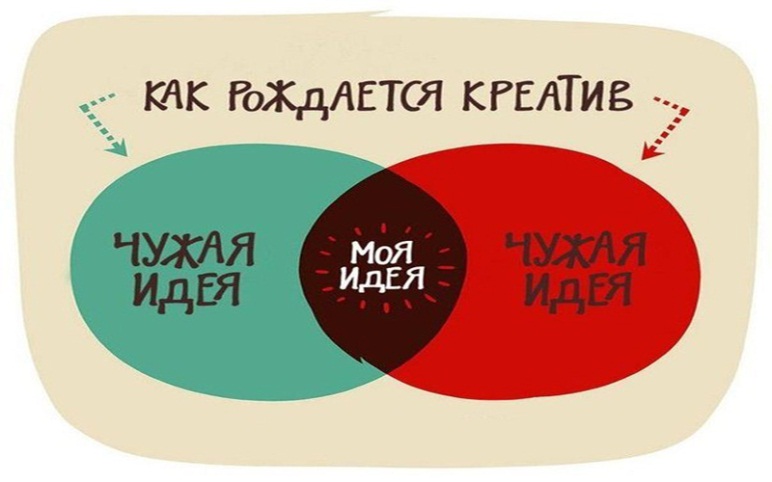 "Если у тебя есть яблоко и у меня есть яблоко, и мы обменяемся этими яблоками, то у каждого из нас будет одно яблоко… Если у тебя есть идея и у меня есть идея, и мы обменяемся этими идеями,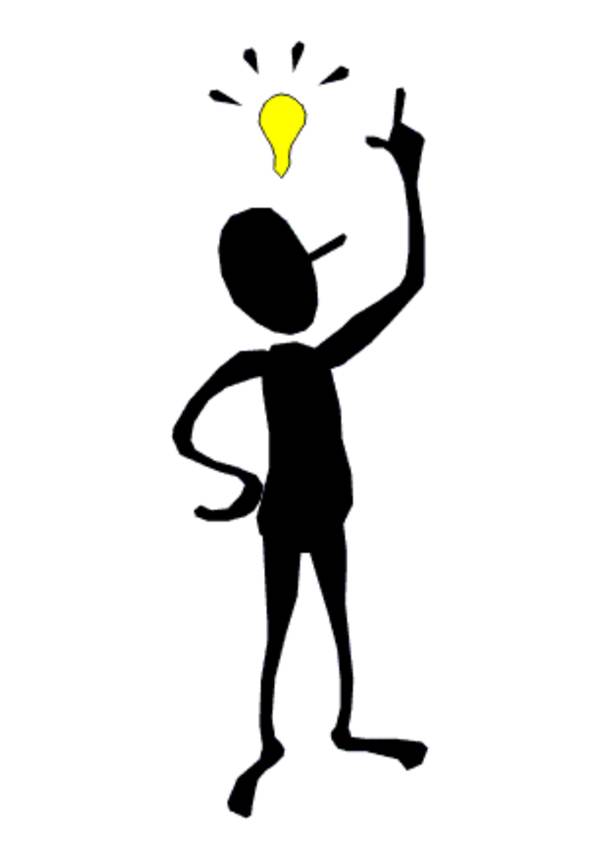  то у каждого из нас будет по две идеи!"Джордж Бернард Шоу